  REPÚBLICA DE COLOMBIADEPARTAMENTO DE CÓRDOBAMUNICIPIO DE LOS CÓRDOBAS  DESPACHO DEL ALCALDE     NIT: 800.096.761-0PLAN ANTICORRUPCIONVERSION:CODIGO:FECHA:16 DE ENERO DEL 2014    PLAN ANTICORRUPCION Y ATENCION ALCIUDADANO DEL MUNICIPIO DE LOS CORDOBAS-                CORDOBA.ESMERALDA ALBERTINA VALVERDE DE BARRIOSAlcalde Municipal 1Elaboró: CARLOS ARTURO LADEUX-Secretario de gobierno MunicipalFecha: 16 de ENERO de 2014Revisó: CRESENCIO GUZMAN UBARNES –Jefe de Control InternoFecha: 16 de ENERO de 2014Aprobó: ESMERALDA VALVERDE DE BARRIOSAlcalde MunicipalFecha: 17 de ENERO de 2014Dir. Calle Principal, Parque Central TEL.: 7604008- 7604000www.loscordobas-cordoba.gov.co Email alcaldía@loscordobas-cordoba.gov.co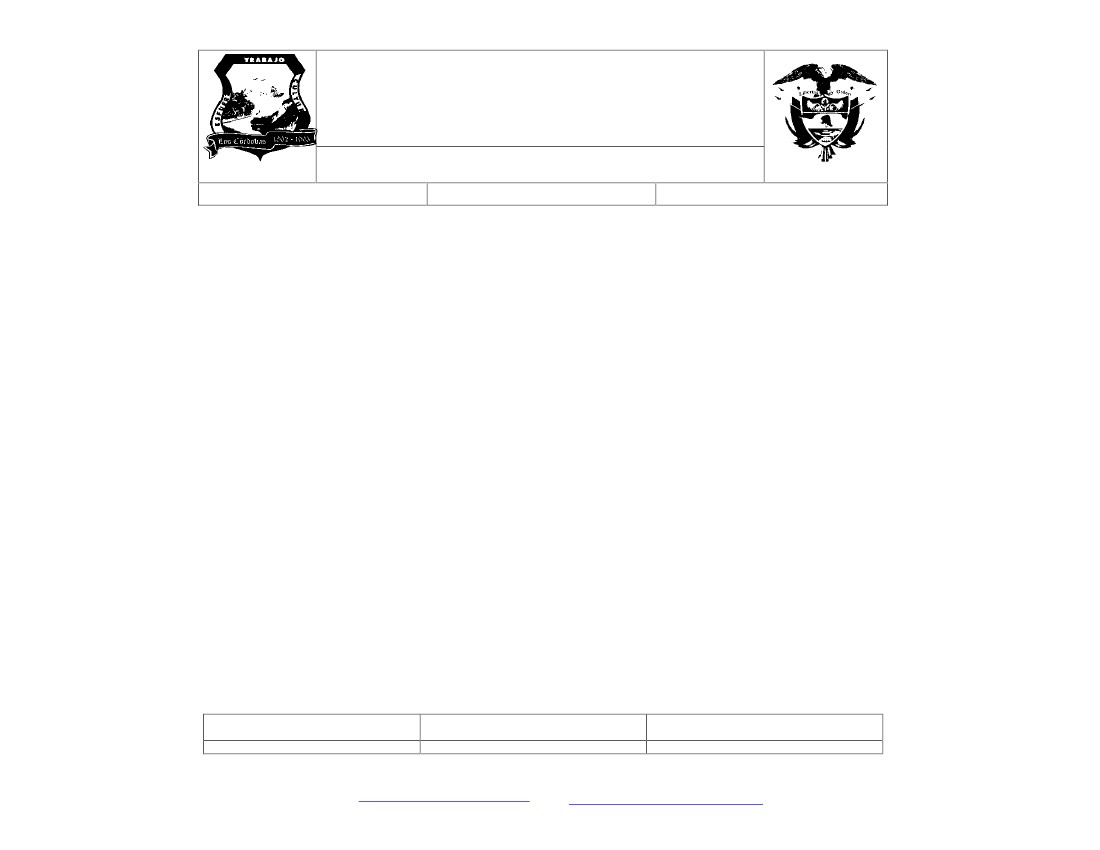   REPÚBLICA DE COLOMBIADEPARTAMENTO DE CÓRDOBAMUNICIPIO DE LOS CÓRDOBAS  DESPACHO DEL ALCALDE     NIT: 800.096.761-0PLAN ANTICORRUPCIONVERSION:CODIGO:FECHA:16 DE ENERO 2014OBJETIVOS DEL PLAN1. Adoptar estrategias concretas en materia de lucha contra la corrupción que orienten la gestión hacia laeficiencia y la transparencia.2. Identificación de los riesgos de corrupción en la gestión de la Alcaldía Municipal de Los Córdobas.3. Definir estrategias y controles para mitigar la ocurrencia de riesgo y su impacto.4. Asegurar la autonomía, independencia y responsabilidad social, libre de presiones e injerencias queoscurezcan los procesos, creando confianza entre los ciudadanos5. Fortalecer los procesos de participación de la comunidad en todos los procesos de la entidad.6. Garantizar al ciudadano la entrega y acceso de la información en forma oportuna y eficazElaboró: CARLOS ARTURO LADEUXSecretario de gobierno MunicipalFecha: 16 de enero2014Revisó: CRESENCIO GUZMAN U.Jefe de Control InternoFecha: 16 DE NERO DEL 2014Aprobó: esmeralda Valverde de barriosAlcalde MunicipalFecha: 17 de enerodel 20142Dir. Calle Principal, Parque Central TEL.: 7604008- 7604000www.loscordobas-cordoba.gov.co Email alcaldía@loscordobas-cordoba.gov.co  REPÚBLICA DE COLOMBIADEPARTAMENTO DE CÓRDOBAMUNICIPIO DE LOS CÓRDOBAS  DESPACHO DEL ALCALDE     NIT: 800.096.761-0PLAN ANTICORRUPCIONVERSION:CODIGO:FECHA:FUNDAMENTO LEGALLos artículos relacionados con la lucha contra la corrupción son: 23, 90, 122, 123, 124, 125, 126, 127, 128,129, 183, 184, 209 y 270.LEY 489 DE 1998CONSTITUCIÓN POLÍTICA.Por la cual se dictan normas sobre la organización y funcionamiento de las entidades del orden nacional, seexpiden las disposiciones, principios y reglas generales para el ejercicio de las atribuciones previstas en losnumerales 15 y 16 del artículo 189 de la Constitución Política y se dictan otras disposiciones.LEY 734 DE 2002Por la cual se expide el Código Disciplinario Único.LEY 909 DE 2004Por la cual se expiden normas que regulan el empleo público, la carrera administrativa, gerencia pública y sedictan otras disposiciones3Elaboró: CARLOS ARTURO LADEUXSecretario de GOBIENRO MunicipalFecha: 16 DE NERO DEL 2014Revisó: CRESENCIO GUZMAN U.Jefe de Control InternoFecha: 16 DE NERO DEL 2014Aprobó: ESMERALDA VALVERDE DE BARRIOSAlcalde Municipal. 17 DE NERO DEL 2014Fecha: 17 Dir. Calle Principal, Parque Central TEL.: 7604008- 7604000www.loscordobas-cordoba.gov.co Email alcaldía@loscordobas-cordoba.gov.co  REPÚBLICA DE COLOMBIADEPARTAMENTO DE CÓRDOBAMUNICIPIO DE LOS CÓRDOBAS  DESPACHO DEL ALCALDE     NIT: 800.096.761-0PLAN ANTICORRUPCIONVERSION:CODIGO:FECHA:Por la cual se dictan normas orgánicas en materia de presupuesto, responsabilidad y transparencia fiscal y sedictan otras disposiciones.LEY 850 DE 2003LEY 819 DE 2003Por medio de la cual se reglamentan las veedurías ciudadanas.LEY 1474 DE 2011Por la cual se dictan normas orientadas a fortalecer los mecanismos de prevención, investigación y sanciónactos de corrupción y la efectividad del control de la gestión pública.DECRETO 2170 DE 2002Por el cual se reglamenta la ley 80 de 1993, se modifica el decreto 855 de 1994 y se dictan otrasdisposiciones en aplicación de la Ley 527 de 1999.4Elaboró: CARLOS ARTURO LADEUXSecretario de gobierno MunicipalFecha: 16 d enero del 2014Revisó: CRESENCIO GUZMAN U.Jefe de Control InternoFecha: 16 ENERO DEL 2014Aprobó: ESMERALDA VALVERDE DE BARRIOSAlcalde MunicipalFecha: 17 DE NERO DEL 2014Dir. Calle Principal, Parque Central TEL.: 7604008- 7604000www.loscordobas-cordoba.gov.co Email alcaldía@loscordobas-cordoba.gov.co  REPÚBLICA DE COLOMBIADEPARTAMENTO DE CÓRDOBAMUNICIPIO DE LOS CÓRDOBAS  DESPACHO DEL ALCALDE     NIT: 800.096.761-0PLAN ANTICORRUPCIONVERSION:CODIGO:FECHA:Crea el Sistema de Gestión de la Calidad en la Rama Ejecutiva del Poder Público y en su artículo 3° estableceque dicho sistema es complementario con los Sistemas de Control Interno y de Desarrollo Administrativo.DECRETO NACIONAL 1599 DE 2005LEY 872 DE 2003Adopta el Modelo Estándar de Control Interno para el Estado Colombiano.DECRETO 2641 DE 2012Por el cual se reglamentan los artículos 73 y 76 de la Ley 1474 de 2011Elaboró: CARLOS ARTURO LADEUXSecretario de GOBIERNO MunicipalFecha: 16 DE NERO DEL 2014Revisó: CRESENCIO GUZMAN U. Jefe de Control InternoFecha:17 DE NERO DEL 2014Aprobó: ESMERALDA VALVERDE DE BARRIOSAlcalde MunicipalFecha: 17 DE ENERO DEL 20145Dir. Calle Principal, Parque Central TEL.: 7604008- 7604000www.loscordobas-cordoba.gov.co Email alcaldía@loscordobas-cordoba.gov.co  REPÚBLICA DE COLOMBIADEPARTAMENTO DE CÓRDOBAMUNICIPIO DE LOS CÓRDOBAS  DESPACHO DEL ALCALDE     NIT: 800.096.761-0PLAN ANTICORRUPCIONVERSION:CODIGO:FECHA:ESTRATEGIAS DE LUCHA CONTRA LA CORRUPCIÓN Y DE ATENCIÓN AL CIUDADANO, MAPA DE RIESGOSDe acuerdo con las disposiciones contenidas en la ley 1474 de 2011 las entidades públicas, deberán tomarmedidas tendientes a fortalecer la lucha contra la corrupción para la cual se hace necesario crear unparticipativo y oportuno.I.ambiente propicio para que la ciudadanía obtenga un espacio en el Control, ejerciendo un control social,DE CORRUPCIÓN Y MEDIDAS CONCRETAS PARA MITIGAR LOS RIESGOS.Estrategias de lucha contra la corrupción:Las estrategias propuestas para el año 2013, en pro de la lucha institucional contra la corrupción:Municipal, definiendoContinuar con la implementación del Modelo Estándar de Control Interno MECI en la Alcaldíalos procesos y procedimientos que se desarrollan en cada una de lasdependencias de la administración.6Elaboró: CARLOS ARTURO LADEUXSecretario de GOBIERNO MunicipalFecha: 16 DE NERO DEL 2014Revisó: CRESENCIO GUZMAN U.Jefe de Control InternoFecha: 16 DE ENRO DEL 2014Aprobó: ESMERALDA VALVERDE DE BARRIOSAlcalde MunicipalFecha: 17 DE ENERO DEL 2014Dir. Calle Principal, Parque Central TEL.: 7604008- 7604000www.loscordobas-cordoba.gov.co Email alcaldía@loscordobas-cordoba.gov.co  REPÚBLICA DE COLOMBIADEPARTAMENTO DE CÓRDOBAMUNICIPIO DE LOS CÓRDOBAS  DESPACHO DEL ALCALDE     NIT: 800.096.761-0PLAN ANTICORRUPCIONVERSION:CODIGO:FECHA:Dentro de proceso de implementación del MECI, se actualizará el mapa los riesgos asociados en cadaproceso, así como el análisis y valoración de los mismos.Revisión y actualización de los procesos y procedimientos de contratación con el fin de determinar elmapa de riesgos de contratación del Municipio.Garantizar que los procesos contractuales cumplan los requisitos exigidos por la ley.Se implementara y desarrollará el Plan de Mejoramiento por procesos y el Plan de mejoramiento parala entidad en respuesta y como herramienta de control a los hallazgos encontrados en las auditoríasexternas e internas realizadas en la entidad.Divulgación en la página web del Municipio del Estatuto Anticorrupción y las estrategias de luchacontra la corrupción y de atención al ciudadano.Se implementará un buzón de sugerencia en la Alcaldía Municipal con el fin de brindar a losciudadanos espacios formales para formular quejas, reclamos y denuncias y se hará seguimientosemanal a los mismos con el fin de implementar acciones de mejora y dar respuesta oportuna a losciudadanos.Elaboró: CARLOS ARTURO LADEUXSecretario de GOBIERNO MunicipalFecha: 16 DE NERO DEL 2014Revisó: CRESENCIO GUZMAN U.Jefe de Control InternoFecha: 16 DE ENERO DEL 201|4Aprobó: ESMERALDA VALVERDE DE BARRIOSAlcalde MunicipalFecha: 17 DE NERO DEL 20147Dir. Calle Principal, Parque Central TEL.: 7604008- 7604000www.loscordobas-cordoba.gov.co Email alcaldía@loscordobas-cordoba.gov.co  REPÚBLICA DE COLOMBIADEPARTAMENTO DE CÓRDOBAMUNICIPIO DE LOS CÓRDOBAS  DESPACHO DEL ALCALDE     NIT: 800.096.761-0PLAN ANTICORRUPCIONVERSION:CODIGO:FECHA:En el año de 2013 se publicará semestralmente informes en la página Web del municipio sobre elseguimiento, tratamiento y resultados sobre las quejas, reclamos y denuncias por hechos decorrupción presentados por la comunidad.Elaboración y ejecución del Plan de auditorías internas a fin de realizar un examen sistemático,objetivo e independiente a los procesos, actividades, operaciones y resultados de la entidad con elpropósito de detectar y corregir desviaciones de los mismos e implementar acciones de mejoracontinua.II.ESTRATEGIAS ANTI-TRÁMITESinnecesarios en la ejecución de los mismos.Se realizarán revisión, actualización y ajuste de los procesos y procedimientos, a fin de evitar tramitesSimplificación de procedimientos internos mediante la implementación, seguimiento y evaluación delprocedimientos estandarizados.Elaboró: CARLOS ARTURO LADEUXSecretario de GOBIERNO MunicipalFecha: 16 DE NERO DEL 2014Modelo Estándar de Control Interno MECI en relación en la revisión y ajuste de procesos y8Revisó: CRESENCIO GUZMAN U.Jefe de Control InternoFecha: 16 DE NERO DEL 2014Aprobó: ESMERALDA VALVERDE DE BARRIOSAlcalde MunicipalFecha: 17 DE ENERO DEL 2014Dir. Calle Principal, Parque Central TEL.: 7604008- 7604000www.loscordobas-cordoba.gov.co Email alcaldía@loscordobas-cordoba.gov.co  REPÚBLICA DE COLOMBIADEPARTAMENTO DE CÓRDOBAMUNICIPIO DE LOS CÓRDOBAS  DESPACHO DEL ALCALDE     NIT: 800.096.761-0PLAN ANTICORRUPCIONVERSION:CODIGO:FECHA:Se busca que en un futuro haya racionalización de trámites y lograr canalizarlas vía internet.entrega de la información que requiera la ciudadanía.Suprimir o racionalizar los trámites requeridos por la entidad para la prestación de servicios o para laAplicación del estatuto anticorrupción. En consonancia con los lineamientos definidos por la ley 1474de 2011, para lo cual se realizará una capacitación en temas relacionados con el decreto 019 de2012.Socialización y fortalecimiento del Código de Ética y realización de actividades y acciones coherentescon el mismo, que permitan tanto al cliente interno como al externos vislumbrar cambios positivos enlas actuaciones de los funcionarios.III.MECANISMO PARA MEJORAR LA ATENCIÓN AL CIUDADANO.permanente sobre la información generada por la entidad.Página Web www.loscordoba-cordoba.gov.co la cual a partir del 2013 contará con actualizaciónElaboró: CARLOS ARTURO LADEUXSecretario de gobierno MunicipalFecha: 16 de enero del 2014Revisó: CRESENCIO GUZMAN U.Jefe de Control InternoFecha: 16 DE ENERO DEL 2014Aprobó: ESMERALDA VALVERDE DE BARRIOSAlcalde MunicipalFecha: 17 DE ENERO DEL 20149Dir. Calle Principal, Parque Central TEL.: 7604008- 7604000www.loscordobas-cordoba.gov.co Email alcaldía@loscordobas-cordoba.gov.co  REPÚBLICA DE COLOMBIA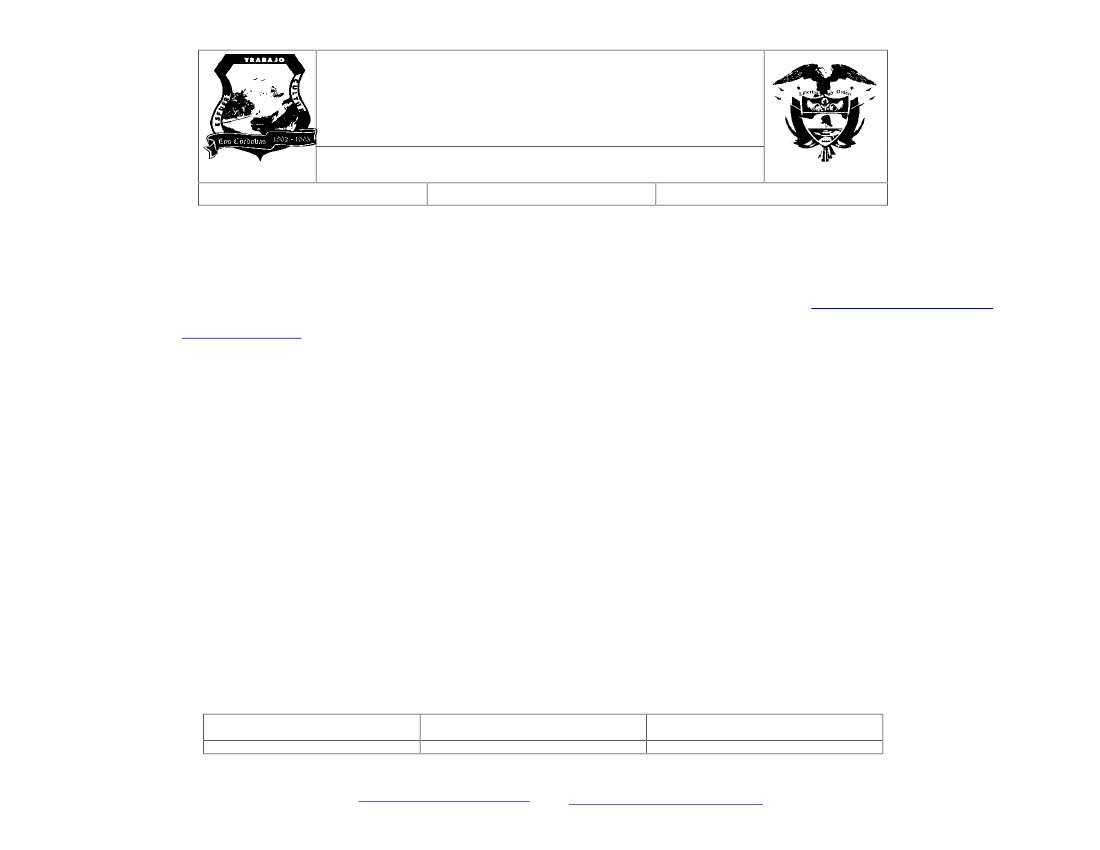 DEPARTAMENTO DE CÓRDOBAMUNICIPIO DE LOS CÓRDOBAS  DESPACHO DEL ALCALDE     NIT: 800.096.761-0PLAN ANTICORRUPCIONVERSION:CODIGO:FECHA:Habilitar la opción electrónica para la presentación de consultas, quejas y reclamos: A través de laInteractué con la alcaldía Municipal a través del correo electrónico alcaldía@loscordobas-Línea de atención al ciudadano 7604008.Buzones físicos ubicados en el primer piso donde funciona la Entidad.IV.RENDICIÓN DE CUENTASSe realizara la rendición de cuentas en el primer trimestre de cada año en la que participaron lacordoba.gov.copágina Web, en el link quejas y reclamos donde se puede formular sus requerimientosSe publicará la rendición de cuentas anual en la página web de la entidad.comunidad, los grupos de interés.Se suscribirán los acuerdos de gestión con el fin de establecer los compromisos y resultados frente a laindicadores a través de los cuales se evalúa el mismo.Elaboró: CARELOS ARTURO LADEUXSecretario de GOBIERNO MunicipalFecha: 16 DE ENERO DEL 2014visión, misión y objetivos del organismo enmarcados en un periodo establecido, definiendo10Revisó: CRESENCIO GUZMAN U.Jefe de Control InternoFecha: 16 DE ENERO DEL 2014Aprobó: ESMERALDA VALVERDE DE BARRIOSAlcalde MunicipalFecha: 17 DE ENERO DEL 2014Dir. Calle Principal, Parque Central TEL.: 7604008- 7604000www.loscordobas-cordoba.gov.co Email alcaldía@loscordobas-cordoba.gov.co  REPÚBLICA DE COLOMBIADEPARTAMENTO DE CÓRDOBAMUNICIPIO DE LOS CÓRDOBAS  DESPACHO DEL ALCALDE     NIT: 800.096.761-0PLAN ANTICORRUPCIONVERSION:CODIGO:FECHA:REVISION DEL PLAN Y ESTRATEGIAEl presente plan de lucha contra la corrupción ser avaluara y ajustara anualmente por los actores que en elintervienen, con el objetivo de:Garantizar el mandato constitucional, ,lucha contra la corrupción.Asegurarse de su conveniencia, oportunidad, eficacia, eficiencia y efectividad continua, frente a laElaboró: CARLOS ARTURO LADEUXSecretario de GOBIERNO MunicipalFecha: 16 DE NERO DEL 2014Revisó: CRESENCIO GUZMAN U.Jefe de Control InternoFecha: 16 DE NERO DEL 2014Aprobó: ESMERALDA VALVERDE DE BARRIOSAlcalde MunicipalFecha: 17 DE ENERO DEL 201411Dir. Calle Principal, Parque Central TEL.: 7604008- 7604000www.loscordobas-cordoba.gov.co Email alcaldía@loscordobas-cordoba.gov.co  REPÚBLICA DE COLOMBIA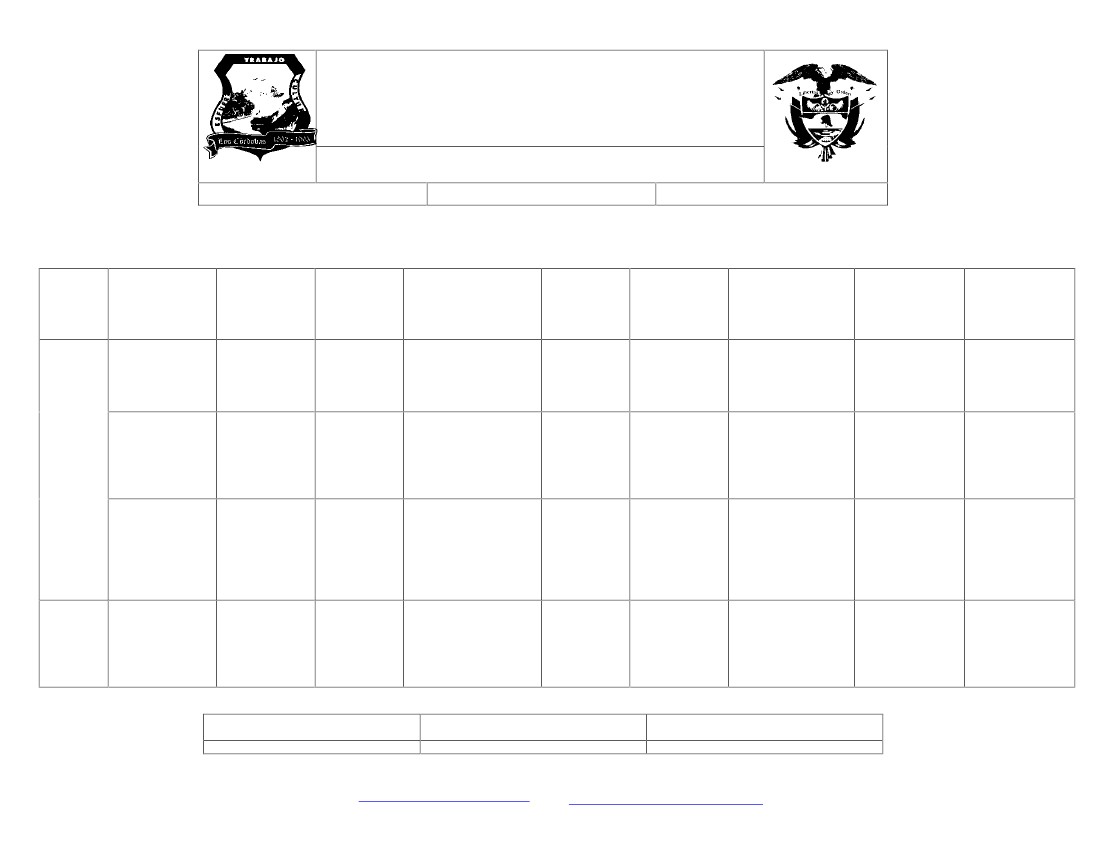 DEPARTAMENTO DE CÓRDOBAMUNICIPIO DE LOS CÓRDOBAS  DESPACHO DEL ALCALDE     NIT: 800.096.761-0PLAN ANTICORRUPCIONVERSION:CODIGO:FECHA:V.RIESGOSUBSISTEMAConflictoconcejoMAPA DE RIESGOS DE CORRUPCION.TIPO DERIESGOCAUSASCONSECUENCIASCALIFICACIONVALORACIONACTIVIDAD DECONTROLPERIODODEMEDICION YANALISISTrimestralRESPONSABLEDe elEstratégicopersonalesRechazo o retardo enlos proyectos deacuerdo.mediamoderadoDe controlEstratégicoIncumplimientosen loscompromisosinstitucionalesEstratégicoDesconocimiento de lasfechas yresponsablesImprovisación en lasaccionesSancionesMedioImportanteDe controlde gestiónMalaplanificación enla elaboraciónde documentosde seguimientoy control degestión.Bajos índices departicipación dela comunidad enlos procesosOperativoDeficiente evaluaciónen el control de laactividad pública.MedioImportanteLos proyectos deacuerdo deberánestar sustentadoslegal yformalmente.Elaboración decronograma pordependencia delas información secarácter obligatorioa su cargoSeguimiento a lasacciones medianteformatospreestablecidos.Alcalde.Secretario deGobiernoBimestralSecretarios dedespacho y jefesde dependencia.BimensualOperativoFalta dedefinición deespaciosclaros departicipaciónPoca legitimidad delos procesosadelantadosMedioImportanteRealizarconvocatoriasamplias a lacomunidad para suparticipación en losdiferentes procesosCuando seanecesarioTodos losfuncionarios delasadministraciónmunicipal quegenereninformaciónSecretario deGobierno,,Secretario deSalud Secretariode Planeación.12Elaboró. CARLOS ARTURO LADEUXSecretario de GOBIERNO MunicipalFecha:16 DE ENERO DEL 2014Revisó: CRESENCIO GUZMAN U.Jefe de Control InternoFecha: 16 DE ENERO DEL 2014Aprobó: ESMERALDA VALVERDE DE BARRIOSAlcalde MunicipalFecha: 17 DE ENERO DEL 2014 Dir. Calle Principal, Parque Central TEL.: 7604008- 7604000www.loscordobas-cordoba.gov.co Email alcaldía@loscordobas-cordoba.gov.co  REPÚBLICA DE COLOMBIA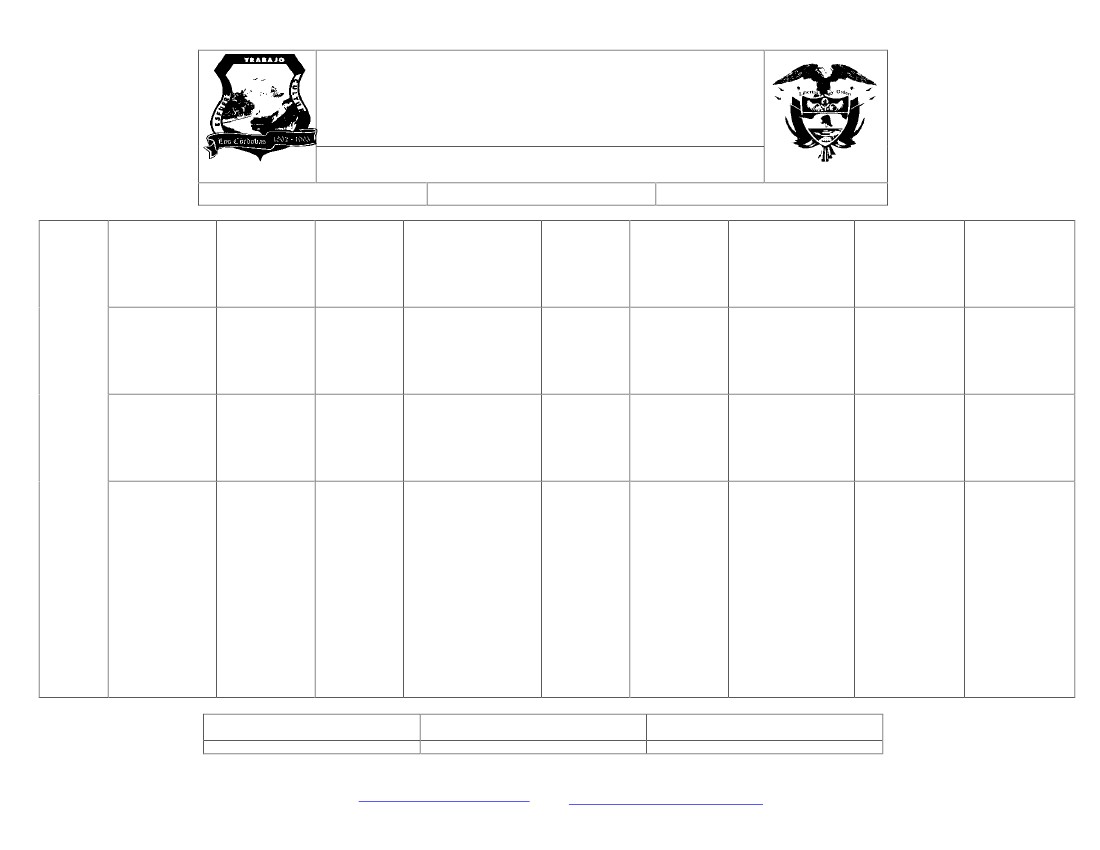 DEPARTAMENTO DE CÓRDOBAMUNICIPIO DE LOS CÓRDOBAS  DESPACHO DEL ALCALDE     NIT: 800.096.761-0PLAN ANTICORRUPCIONVERSION:Perdida deinformación paraatender losrequerimientosOperativoIrresponsabilidad en elmanejo yprotecciónde lainformaciónIrresponsabilidad frente alpublicoCODIGO:Sanciones.Información correctapara la toma dedecisionesBajoFECHA:ModeradoLlevar control de lainformación queingresa y sala de laentidadMensualSecretariaEjecutiva deldespachoMala atención alusuarioEstratégicoSanciones. Bajacredibilidadinstitucional.Bajos índices derendimientoIncumplimiento en lapresentación deinformes. Sanciones.Inconsistencia en lainformaciónCorrupción,detrimentopresupuestal.altoImportanteAtraso eninformacióncontablefinancieralayFinancieroFalta decoordinacióninterna deláreafinancieraCentralización de laautoridad.Falta decontroles ala mismaBajoImportanteUtilización porpartedelservidor públicodesucargo, de lainformación bajosu custodia o desuposiciónjerárquica en eltrámitedeasuntosinstitucionalesen beneficio deuntercero,desconociendoLegalidadBajoImportanteImplementación deespacioselectrónicos yfísicos pararecepción dequejas y reclamosVerificaciónperiódica deregistros.Elaboración decronograma deinformesEstablecer losmecanismos quegaranticen lasalvaguarda de lainformacióninstitucionalMensualTodos losfuncionarios.SemanalTesorero, jefe depresupuestoCuando serealice elprocesoFuncionarioencargado delprocesocontractualElaboró: CARLOS ARTURO LADEUXSecretario de GOBIERNO MunicipalFecha: 16 DE ENERO DEL 2014Revisó: CRESENCIO GUZMAN U.Jefe de Control InternoFecha: 16 DE ENERO DEL 2014Aprobó: ESMERALDA VALVERDE DE BARRIOSAlcalde MunicipalFecha: 17 DE ENERO DEL 201413Dir. Calle Principal, Parque Central TEL.: 7604008- 7604000www.loscordobas-cordoba.gov.co Email alcaldía@loscordobas-cordoba.gov.co  REPÚBLICA DE COLOMBIA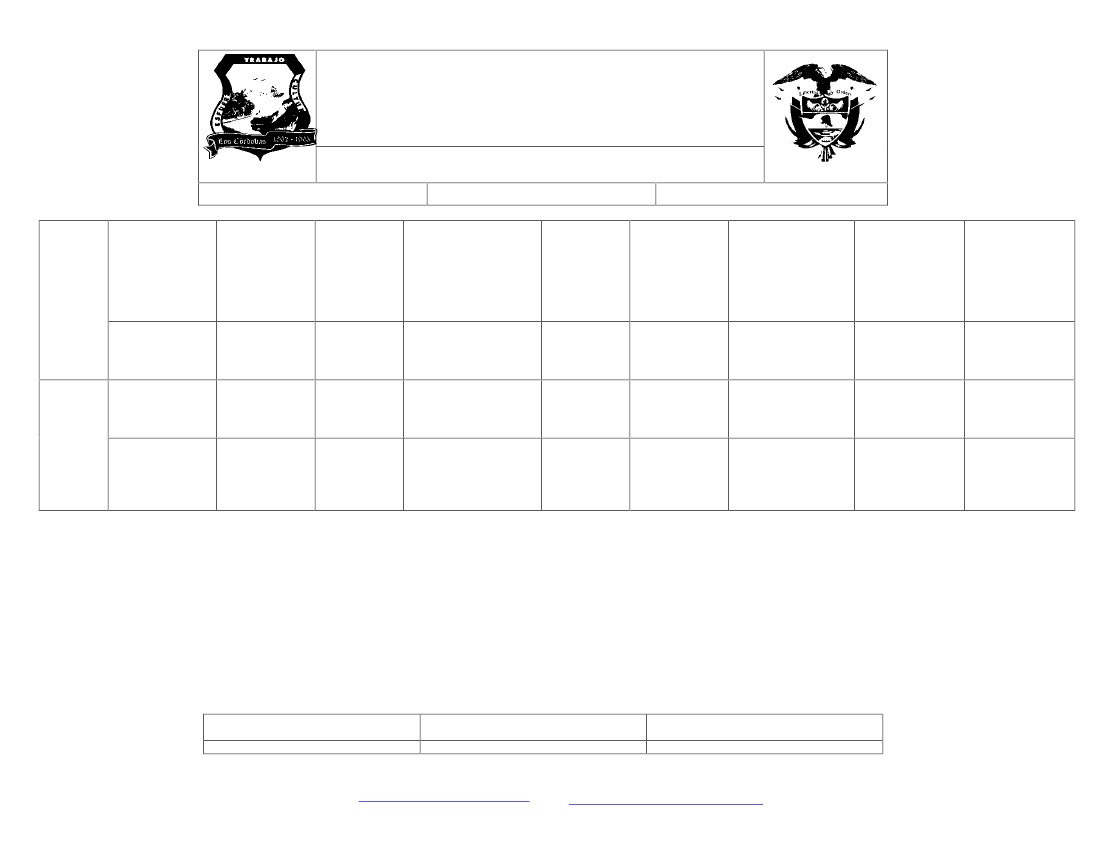 DEPARTAMENTO DE CÓRDOBAMUNICIPIO DE LOS CÓRDOBAS  DESPACHO DEL ALCALDE     NIT: 800.096.761-0PLAN ANTICORRUPCIONVERSION:los derechos eigualdad que leasiste a otraspersonasinteresadas enelmismotemaNo publicidad delosactoseinversiones dela entidadNo seguimientoa las accionesanticorrupciónNo cumplimientodelplandeauditoriasCODIGO:FECHA:EstratégicoOlvido,desinterésSanciones.Desinformación.BajoImportanteRendición decuentas a laciudadanía.Evaluación de lasacciones del PlanAnticorrupciónPlanificaciónanticipada de lasacciones ypublicidadsuficienteSemestralAlcaldeLegalidadOlvidoSanciones, brotes decorrupciónBajoImportanteMensualJefe de ControlInternoControl deevaluaciónLegalidadFalta deplanificaciónIncumplimientos aplanes y programasMedioImportanteMensualJefe de ControlInternoOriginal FirmadoESMERALDA VALVERDE DE BARRIOSAlcalde municipal14Elaboró: CARLOS ARTURO LADEUXSecretario de GOBIERNO MunicipalFecha: 16 DE ENERO DEL 2014Revisó: CRESENCIO GUZMAN U.Jefe de Control InternoFecha: 16 DE ENERO DEL 2014Aprobó: ESMERALDA VALVERDE DE BARRIOSAlcalde MunicipalFecha: 17 DE ENERO DEL 2014Dir. Calle Principal, Parque Central TEL.: 7604008- 7604000www.loscordobas-cordoba.gov.co Email alcaldía@loscordobas-cordoba.gov.co